How to Join MembershipGo to www.tennissa.co.zaClick on Open & Juniors or Seniors 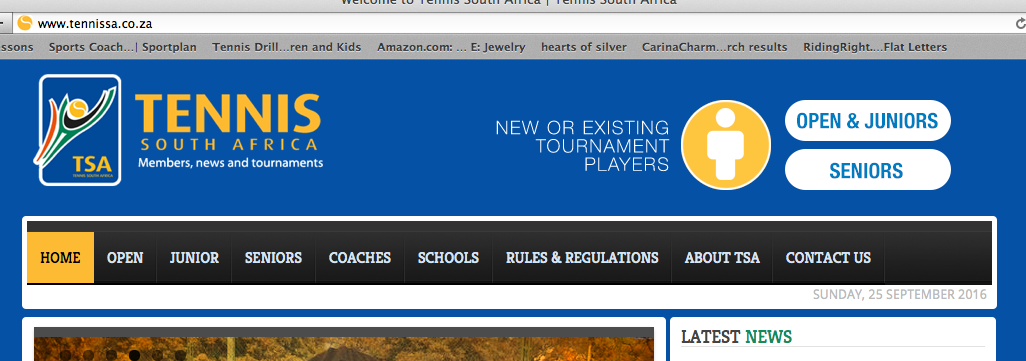 Click on Join Today under Membership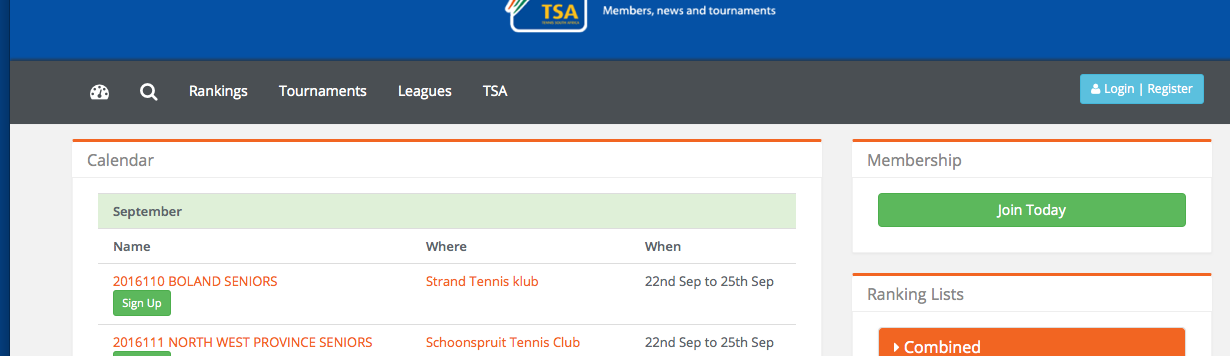 Fill in the I don't have an account on the right of screen if you are new to registering on SportyHQ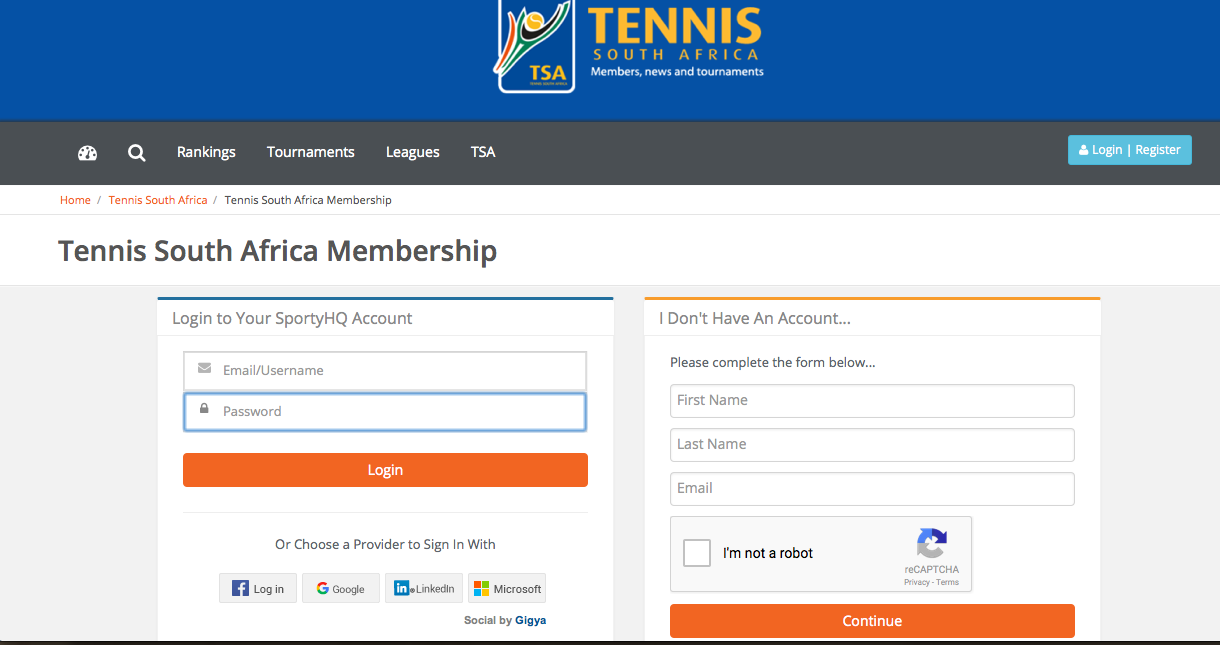 Check your email account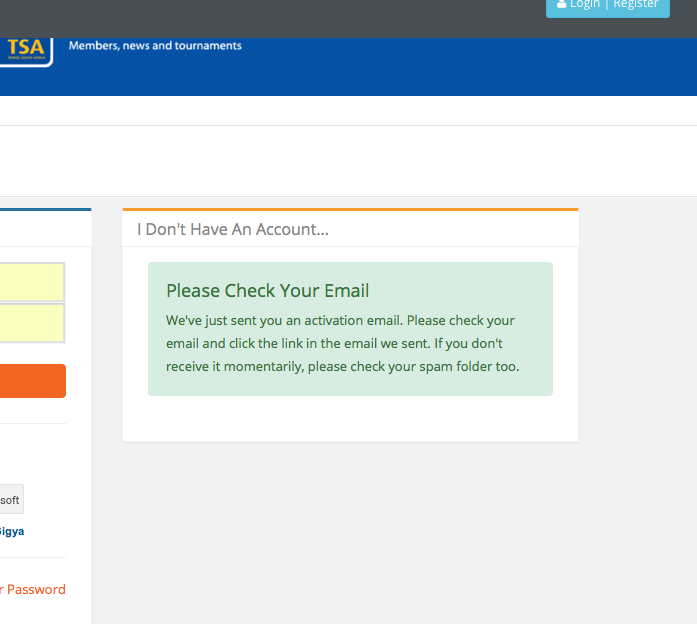 Click on link on email 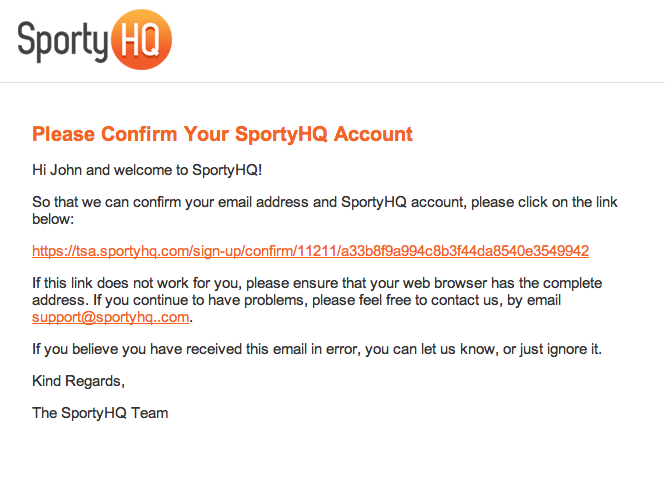 Complete your account setup filling in all fields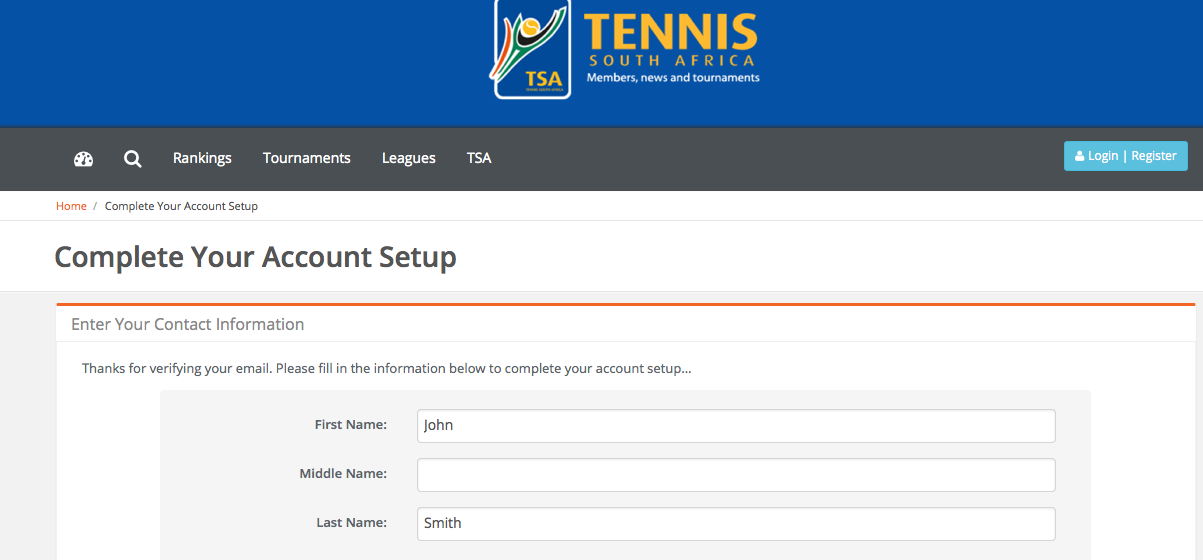 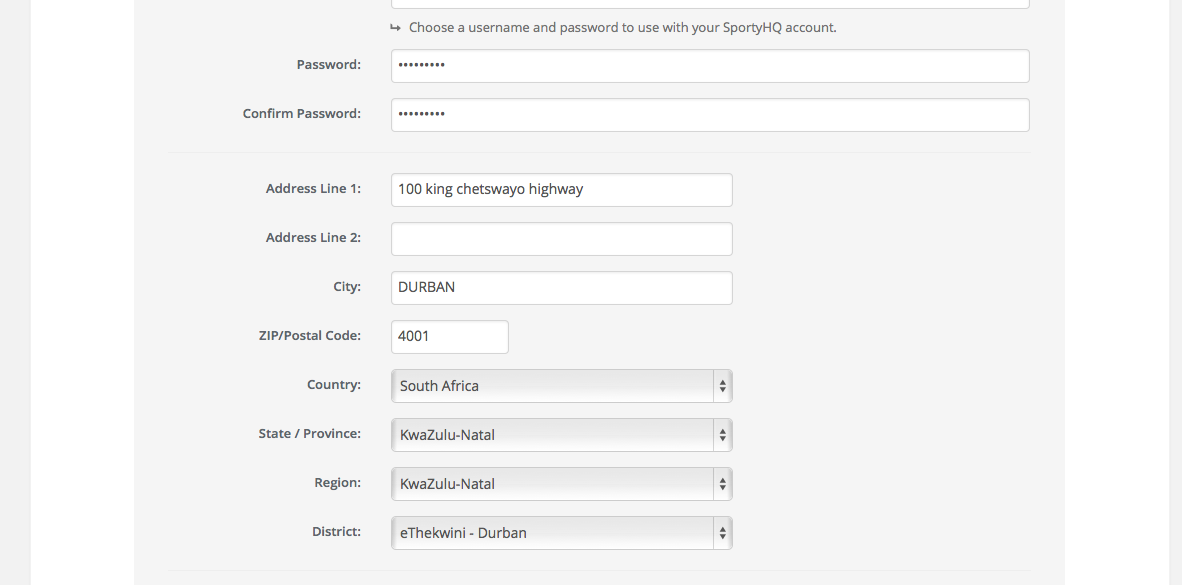 Click continue and finish filling in User details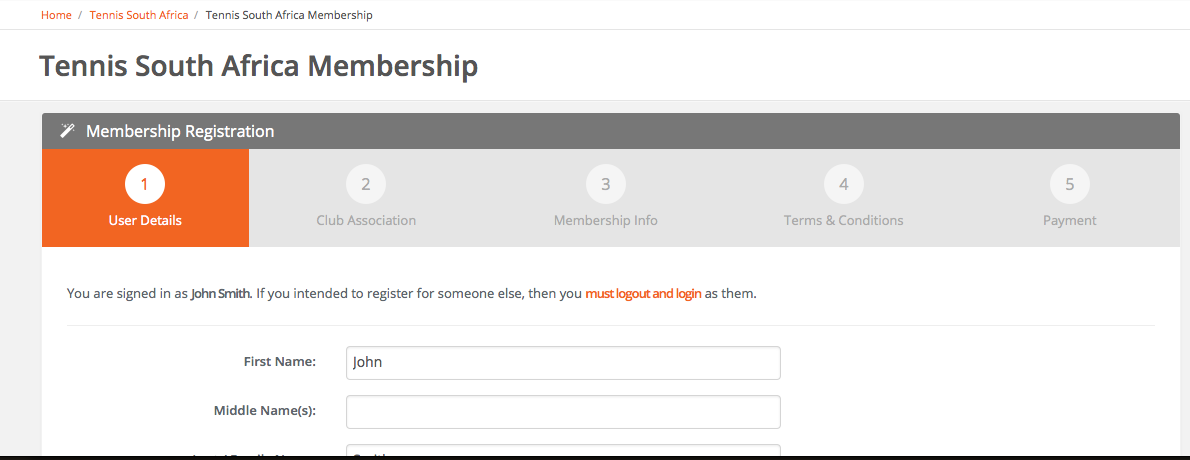 Fill in the Club, NOT school you are affiliated with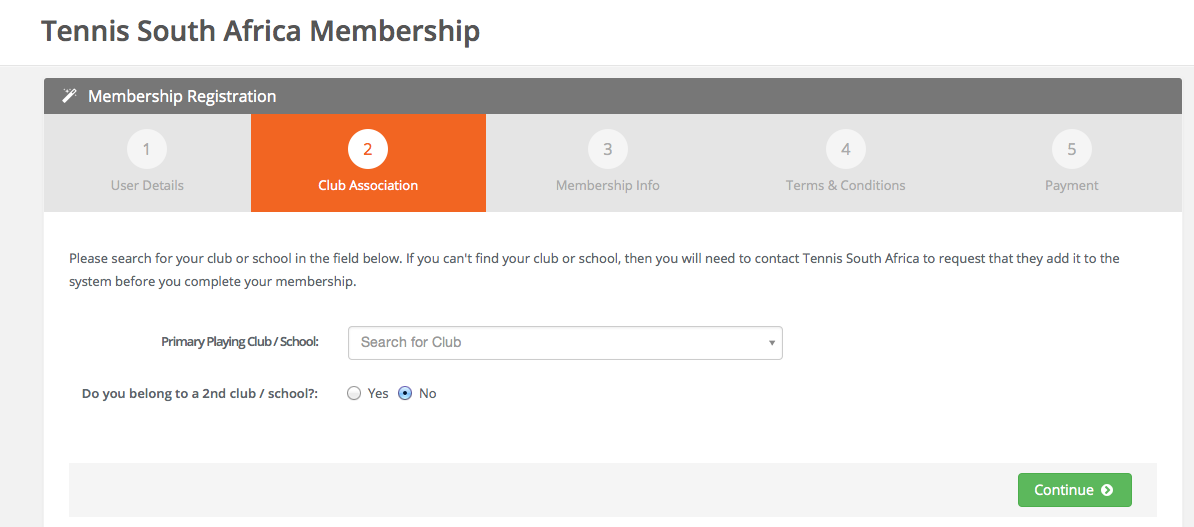 Choose the correct membership type in Tennis South Africa membership plan Scroll to bottom and click on Continue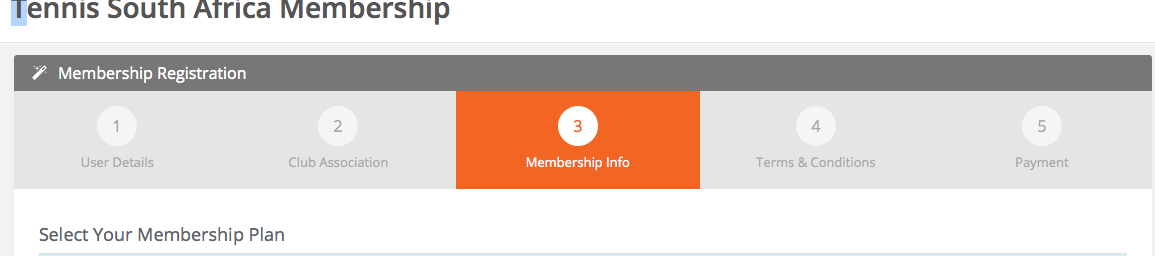 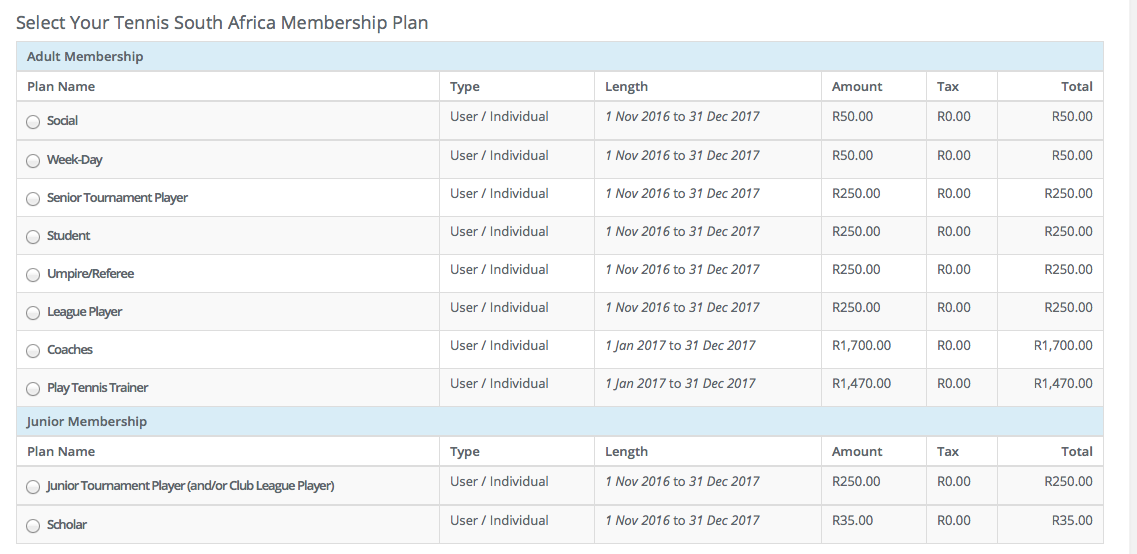 If you live in KZN then you will also have to pay the following membership fees.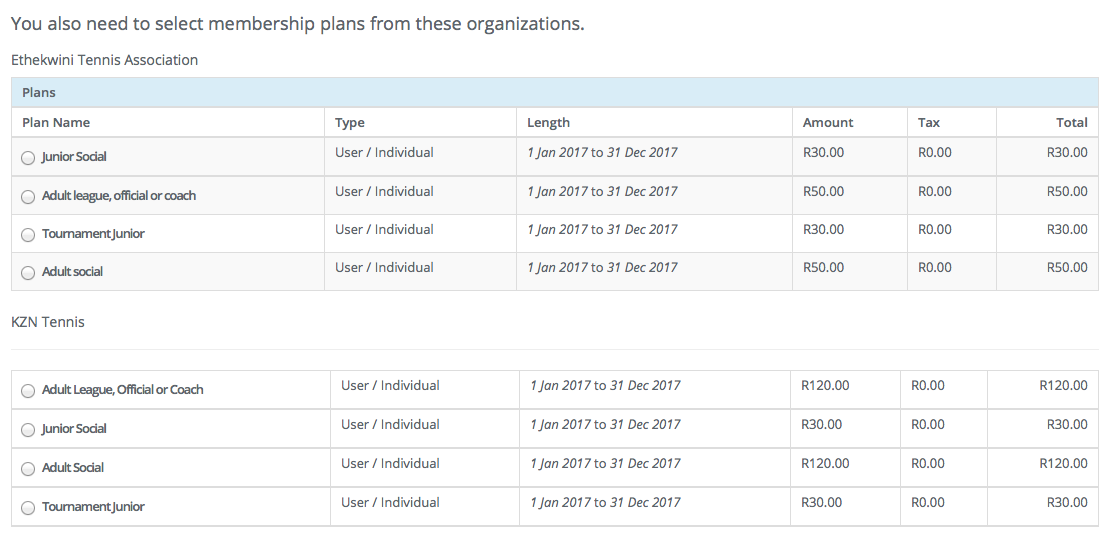 Membership fee descriptionsAdult membershipSocial player – Player who plays tennis at a club, plays no tournaments or leagueCoach – Professional coachWeek-day – Midweek social playerStudent – Adult scholarSenior tournament player – Tournament player playing in senior tournamentsLeague player – League playerUmpire/Referee Play tennis trainer – Play and stay trainerJunior membershipScholar – School playing juniorJunior tournament player – Junior player playing in junior tournaments and club leagueKZN Tennis Association membershipJunior or Adult membersEthekwini Tennis Association (Durban)/ Uthungulu (Richards bay area)/ Ugu (South Coast) / Umgungungdlovu (PMB)Click on I agree to the terms and conditions listed above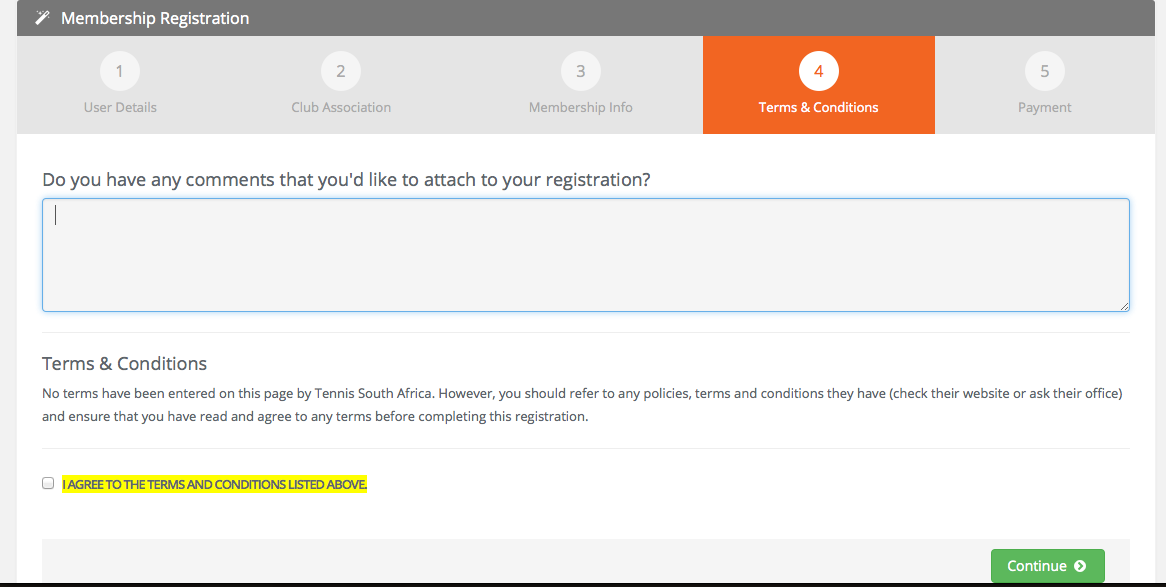 Continue to Payment screen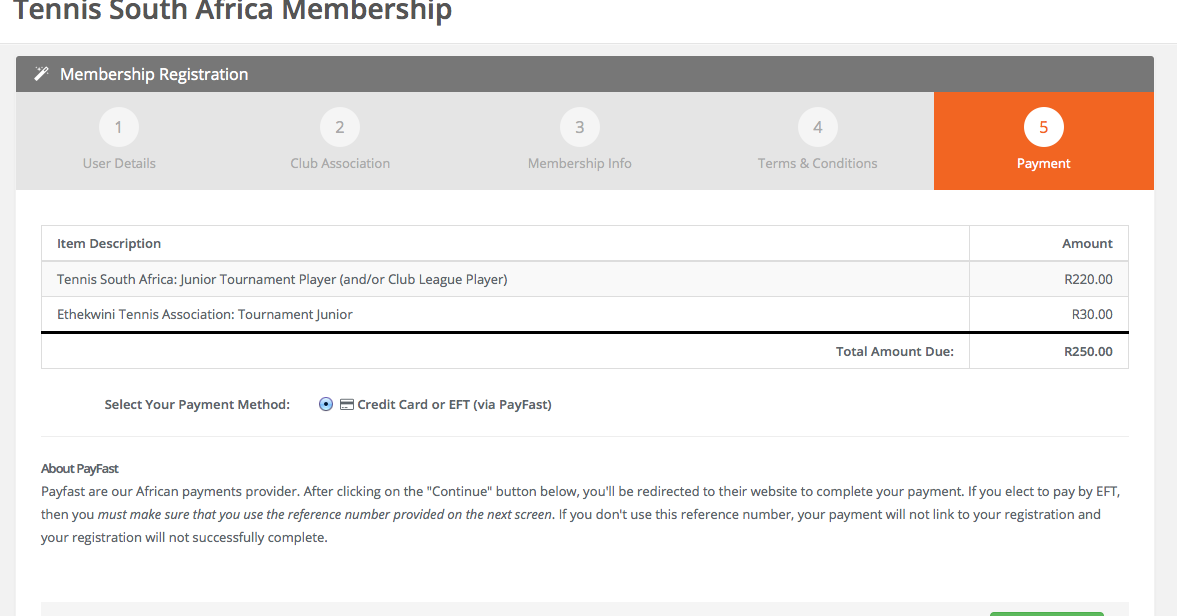 Continue to payfast screen and select your payment method.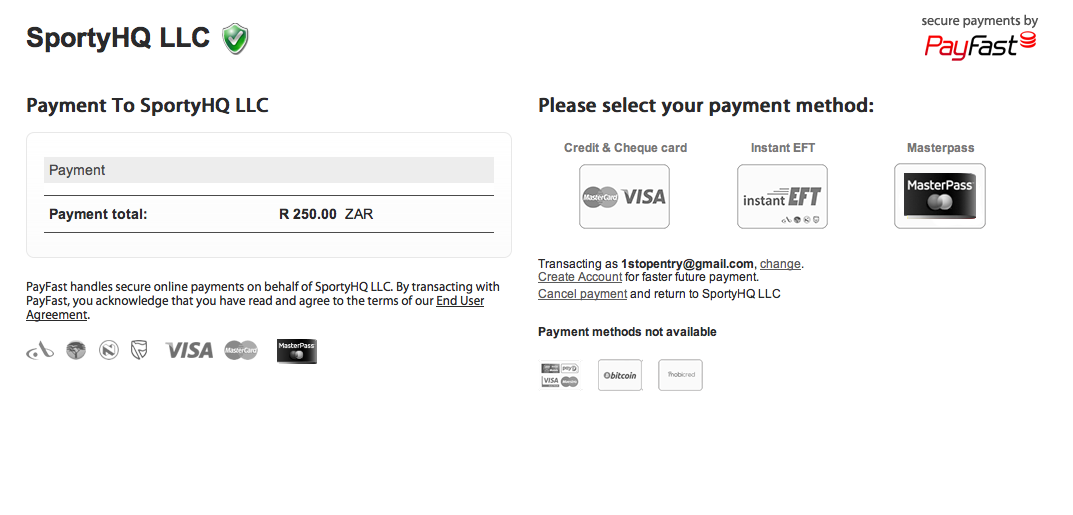 Credit and Cheque card payments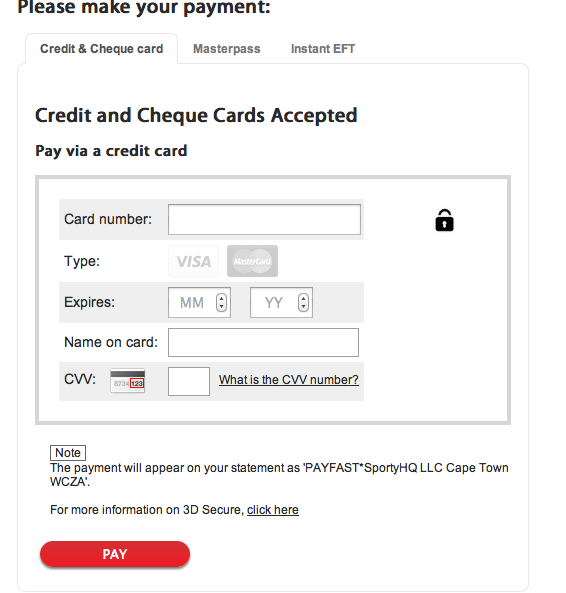 Masterpass payments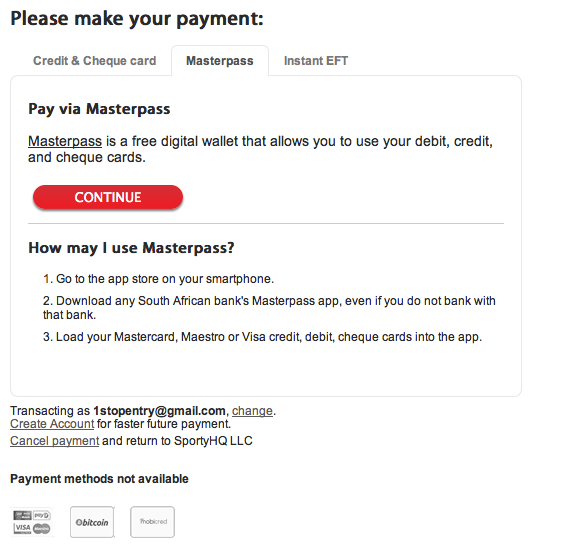 Instant EFT payments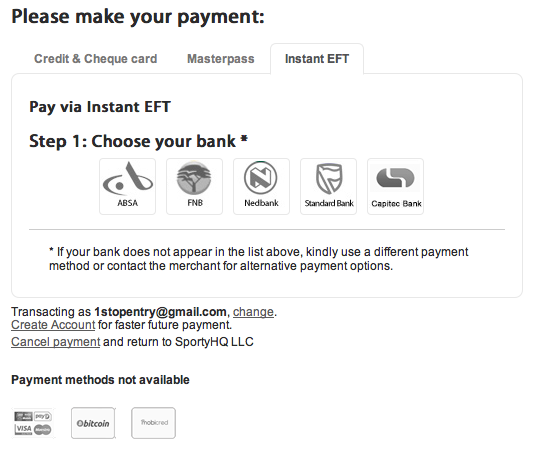 Select the bank you bank with by clicking on the bank iconUnder section 2 - Make an EFT payment via Absa (Your particular bank) click on log into you Absa(Your bank)online banking, this will open a new window and you will continue with online banking 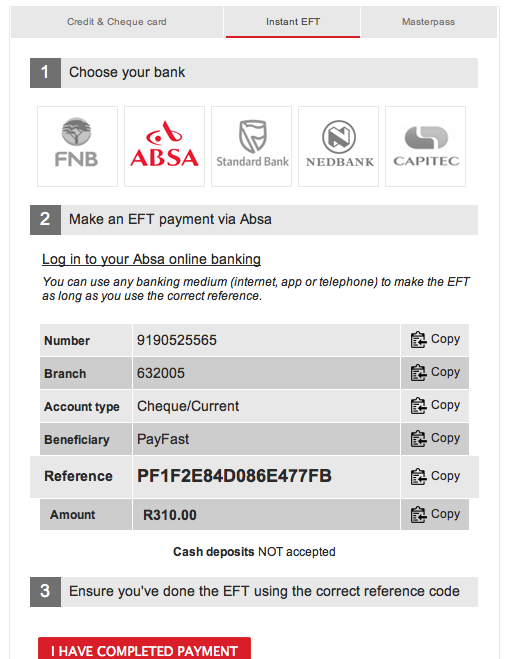 NB - Beneficiary Reference is 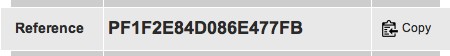 Once payment is complete this is a VERY IMPORTANT STEPGo back to the payfast browser that is open Click on I have completed paymentPayfast then searches for the reference number in their bank to the reference number you have put as your reference. Once matched payment will be complete.Should the payment not go through please follow the following steps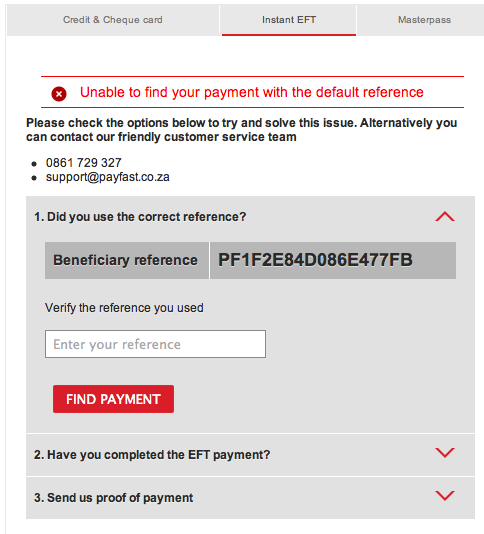 Check the reference number on your proof of payment to the beneficiary reference If you have made a mistake then enter the reference number you have on your proof of payment in the verify the reference you used and click on Find PaymentIf you are still having problems please can you click on Send us proof of payment. 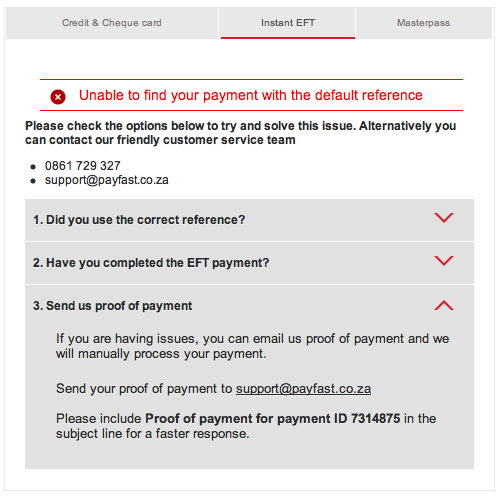 Send your proof of payment to support@payfast.co.za and payfast will get back to you.  Please be sure to include your Proof of payment ID which is found at the bottom on the page.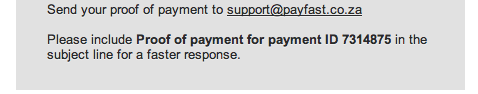 